会員募集の結果がまとまりました！　　利用会員　　 27名　　支援会員　　 28名　　賛助会員　　109名　　賛助会費　　242,000円　　皆さまのご協力ありがとうございました　　◎支援会員も素人集団で、最初から十分なことは出来ないかもしれませんが、これから研鑽してまいりますのでよろしくお願い致します。　　　　利用会員・支援会員説明会を行います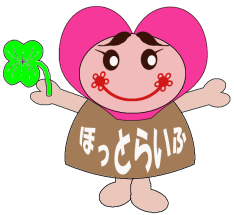 　　　　　日　　時　　　7月19日（土）　10：00～　　　　　場　　所　　　不動ヶ丘自治会館　　　　　内　　容　　１．全 体 説 明（ほっとらいふ設立の経緯と質疑応答）　　　　　　　　　　　２．利用会員の利用内容等の確認　　　　　　　　　　　　　（利用券のお渡し　1,000ポイント1,000円で）　　　　　　　　　　　３．支援会員の支援内容等の確認　　　　　　　　　　　　　（支援会員証をお渡しします）　　　　　そ の 他　　現在登録されていない方もお気軽にご参加ください。　　　　　　　　　　　当日都合の悪い方には、別途ご連絡します。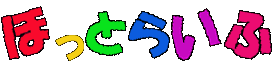 　　　　　　　　　　　　　　　　設立記念講演会（予告）　　　　　　　住みなれたこのまちで暮らしていくために　　　　　　　　　医療と介護と地域力（仮称）　　　　　　　　　　　――　認知症予防とその対応について　――　　　　　　日　時　　８月３日（日）10：00～　　　　　　場　所　　不動ヶ丘自治会館　　　　　　講　師　　今城クリニック　　今 城 保 定 院 長　　　　　　来　賓　　富田林市高齢介護課・道路交通課ご担当者様　　　　　　　　　　　富田林市社会福祉協議会・やすらぎの村ご担当者様　　　　　　　◎ 皆さまのご参加をお待ちしています　　　　　　　　　　　第 １ 号　 　　平成26年7月12日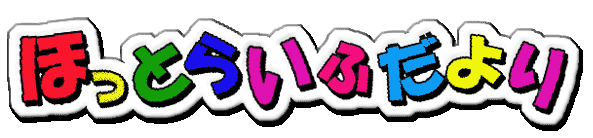 　　　　　　　　　　　　　　　　　　　　　　　　　　　不動ヶ丘高齢者等生活支援プロジェクト